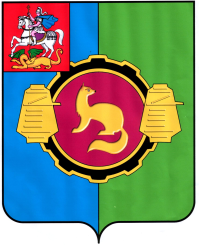 АДМИНИСТРАЦИЯПУШКИНСКОГО МУНИЦИПАЛЬНОГО РАЙОНАМосковской областиПОСТАНОВЛЕНИЕ«Об утверждении порядка выявления, перемещения, временного хранения и утилизации бесхозяйных, брошенных, разукомплектованных транспортных средств на территории городского поселения Пушкино Пушкинского муниципального района Московской области»В соответствии с Федеральным законом от 06.10.2003 № 131-ФЗ «Об общих принципах организации местного самоуправления в Российской Федерации», Федеральным законом от 10.12.1995 № 196-ФЗ «О безопасности дорожного движения», Законом Московской области от 30.12.2014 № 191/2014-ОЗ «О благоустройстве в Московской области», Кодексом Московской области об административных правонарушениях, утвержденным Законом Московской области от 04.05.2016г №37/2016-ОЗ в целях повышения безопасности дорожного движения, антитеррористической безопасности, повышения качества работ в сфере благоустройства, Уставом городского поселения Пушкино Пушкинского муниципального районаПОСТАНОВЛЯЮ:Утвердить Порядок выявления, перемещения, временного хранения и утилизации бесхозяйных, брошенных, разукомплектованных транспортных средств на территории городского поселения Пушкино Пушкинского муниципального района Московской области (приложение № 1).Создать Межведомственную комиссию по выявлению, перемещению, временному хранению и утилизации бесхозяйных, брошенных, разукомплектованных транспортных средств на территории городского поселения Пушкино Пушкинского муниципального района Московской области, утвердить ее состав (приложение № 2) и Положение (приложение №3).Признать утратившим силу Постановление администрации Пушкинского муниципального района от 22.089.2016г. №2383 «Об утверждении Положения о порядке выявления, перемещения, хранения и утилизации брошенных, бесхозяйных транспортных средств, частей разукомплектованных транспортных средств на территории Пушкинского муниципального района Московской области».Муниципальному казенному учреждению Пушкинского муниципального района Московской области «Сервис-Центр» разместить настоящее постановление на официальном сайте администрации Пушкинского муниципального района.Контроль за исполнением настоящего Постановления возложить на  заместителя главы администрации Пушкинского муниципального района А.Г.Волкова.И. о. Главы Пушкинского муниципального района                                                                 Т.А. Тищенко 
Верно:Заместитель Главы администрацииПушкинского муниципального района                               И.А. КокоринаПриложение № 1
к Постановлению администрации
Пушкинского муниципального района
Московской области
от 03.10. 2018 года № 2026Порядок выявления, перемещения, временного хранения и утилизации бесхозяйных, брошенных, разукомплектованных транспортных средств на территории городского поселения Пушкино Пушкинского муниципального района Московской области1. Общие положения1.1. Порядок выявления, перемещения, временного хранения и утилизации бесхозяйных, брошенных, разукомплектованных транспортных средств на территории городского поселения Пушкино Пушкинского муниципального района Московской области (далее – Порядок) разработан в соответствии с Федеральным законом от 06.10.2003 № 131-ФЗ «Об общих принципах организации местного самоуправления в Российской Федерации», Федеральным законом от 10.12.1995 № 196-ФЗ «О безопасности дорожного движения», Законом Московской области от 30.12.2014 № 191/2014-ОЗ «О благоустройстве в Московской области», Кодексом Московской области об административных правонарушениях, утвержденным Законом Московской области от 04.05.2016г №37/2016-ОЗ.1.2. Настоящий Порядок определяет механизм выявления, учета, перемещения на стоянки временного хранения и утилизации бесхозяйных, брошенных, разукомплектованных транспортных средств, мешающих проезду автомобилей, проходу пешеходов, уборке территории, проезду спецтранспорта и мусороуборочных машин к подъездам и мусорным контейнерам, а также нарушающих архитектурный облик городского поселения Пушкино Пушкинского муниципального района, его благоустройство, озеленение, а также порядок взаимодействия всех заинтересованных организаций в ходе выполнения данных работ на территории городского поселения Пушкино Пушкинского муниципального района Московской области (далее – муниципальное образование).1.3. Работы по выявлению, учету, организации по перемещению на стоянки временного хранения и утилизации бесхозяйных, брошенных, разукомплектованных транспортных средств осуществляются межведомственной комиссией по выявлению, перемещению, временному хранению и утилизации бесхозяйных, брошенных, разукомплектованных транспортных средств на территории городского поселения Пушкино Пушкинского муниципального района Московской области (далее – Межведомственная комиссия), персональный и численный состав которой утверждается постановлением администрации муниципального образования. 1.4.В целях настоящего Порядка используются следующие определения:- бесхозяйное транспортное средство - транспортное средство, признанное в установленном законодательством Российской Федерации порядке бесхозяйным, не имеющее собственника или собственник которого неизвестен, либо от права собственности на которое собственник отказался.	Основными признаками такого транспортного средства являются отсутствие его на специализированном учете в органах МВД России, наличие видимых неисправностей, при которых эксплуатация транспортного средства не представляется возможным;- брошенное транспортное средство - транспортное средство, от которого собственник в установленном порядке отказался, либо оставленное собственником (законным представителем собственника) с целью отказа от права собственности на него. Дополнительными признаками такого транспортного средства являются отсутствие отдельных агрегатов, узлов или частей транспортного средства;- разукомплектованное транспортное средство - части внешне единого транспортного средства (автомобильного прицепа), по которым в совокупности невозможно установить его принадлежность владельцу (отсутствие государственного регистрационного знака, других обязательных маркировочных обозначений и идентификационных данных на двигателе, шасси, кузове), и при этом они своим внешним видом и местом нахождения нарушают требования действующего законодательства Российской Федерации в сфере обеспечения чистоты, порядка и благоустройства;- специализированная организация – организация, определяемая в соответствии с действующим законодательством Российской Федерации, регулирующим контрактную систему в сфере закупок товаров, работ, услуг для обеспечения государственных и муниципальных нужд, осуществляющая перемещение, временное хранение, оценку и утилизацию брошенных и иных бесхозяйных транспортных средств на территории муниципального образования;- площадка временного хранения - специально оборудованная и охраняемая площадка, предназначенная для хранения перемещенных бесхозяйных, брошенных, разукомплектованных транспортных средств.2. Выявление и учет бесхозяйных, брошенных, разукомплектованных транспортных средств2.1. Выявлению и учету подлежат транспортные средства, расположенные на территории муниципального образования и имеющие признаки бесхозяйных или брошенных нарушающих своим внешним видом и местом нахождения требования действующего законодательства в сфере обеспечения чистоты, порядка и благоустройства, а именно:- находящиеся в аварийном или разукомплектованном состоянии, включая сгоревшие;- являющиеся очагом свалки и навалов мусора;- мешающие проведению работ по благоустройству территории;- загромождающие проезды, дворы, либо создающие помехи дорожному движению, работе уборочной и специальной техники, либо расположенные на газонах, детских площадках, в непосредственной близости от жилых домов, гостевых карманах, на контейнерных и бункерных площадках, на городских коммуникациях, при этом длительное время находящиеся в недвижимом состоянии.2.2. Основаниями для учета транспортного средства как бесхозяйного, брошенного являются:- акты осмотра бесхозяйных, брошенных транспортных средств, составленные по результатам обследования территории (приложение № 1 к Порядку).Данный Акт подписывается членами Рабочей группы;- предписания органов государственного административно-технического надзора;- предписания органов государственного пожарного надзора, правоохранительных органов;- личные заявления собственников транспортных средств, а также письменные отказы собственников транспортных средств от прав на них;- заявления жителей, эксплуатационных, коммунальных и дорожных служб;- установленное отсутствие сведений о владельце транспортного средства, данные о снятии транспортного средства с учета согласно данным, имеющимся в распоряжении МУ МВД России «Пушкинское»;- нахождение транспортного средства (частей транспортного средства) в аварийном состоянии.2.3. Обследование территории муниципального образования проводит Рабочая группа, образованная в ходе заседания Межведомственной комиссии из состава её членов и утвержденная протокольным решением Межведомственной комиссии (далее – Рабочая группа). 2.4. При наличии оснований, предусмотренных пунктом 2.2 настоящего Порядка, Рабочая группа ведет учет всех транспортных средств, имеющих признаки бесхозяйных и брошенных.Учет выявленных транспортных средств производится в журнале учета транспортных средств, имеющих признаки бесхозяйных,  брошенных (приложение №3 к Порядку) в пронумерованном, прошнурованном и скрепленном печатью администрации Пушкинского муниципального района, с указанием даты принятия на учет, оснований, даты направления собственнику уведомления в соответствии с пунктом 3.2 Порядка, даты составления акта в соответствии с пунктом 3.3 Порядка, даты перемещения транспортного средства на площадку временного хранения с указанием ее местоположения, даты проведения оценки, даты принятия судом решения о признании имущества бесхозяйным, даты утилизации, а в случае возврата владельцу - даты возврата и личной подписи собственника.3. Выявление собственников бесхозяйных, брошенных и разукомплектованных транспортных средств3.1. После получения сведений о нахождении на территории муниципального образования транспортных средств, имеющих признаки бесхозяйных, брошенных и постановки их на учет в соответствии с п 2.4 настоящего Порядка, Межведомственной комиссией принимаются меры к их идентификации, установлению собственников, места регистрации транспортного средства и проживания собственника. При выполнении указанных работ Межведомственная комиссия взаимодействует с правоохранительными органами, которым в соответствии с Федеральным законом от 07.02.2011 № 3-ФЗ «О полиции» необходимо произвести проверку транспортного средства по базе данных на предмет нахождения в розыске или иных противоправных действий, совершенных ранее с данным транспортным средством.3.2. После выявления собственника транспортного средства Рабочая группа направляет ему уведомление (приложение № 4 к Порядку) заказным письмом (с уведомлением о вручении), содержащее требование в течение семи календарных дней с момента его получения выполнить одно из следующих действий:а) своими силами и за свой счет эвакуировать/утилизировать транспортное средство в случае прекращения его эксплуатации;б) переместить транспортное средство в предназначенное для его хранения место;в) написать заявление об отказе от прав собственности на транспортное средство в случае отказа от выполнения подпунктов «а», «б» настоящего пункта.В уведомлении владелец предупреждается о возможности перемещения транспортного средства на площадку временного хранения до вынесения судебного решения в случае невыполнения вышеуказанных действий в семидневный срок с момента получения уведомления.В случае отсутствия сведений о владельце транспортного средства уведомление размещается на транспортном средстве на срок не менее пяти календарных дней.3.3. После принятия всех необходимых мер, предусмотренных пунктом 3.2 настоящего Порядка, а также в случае невыполнения собственником транспортного средства требований, предусмотренных пунктом 3.2 настоящего Порядка, Рабочей группой и Специализированной организацией составляется Акт приема-передачи транспортного средства для перемещения на стоянку временного хранения (приложение № 2 к Порядку).В данный Акт заносятся сведения:о местоположении транспортного средства с составлением схемы; сведения о собственнике (при наличии);основания принятия транспортного средства на учет в качестве бесхозяйного или брошенного, предусмотренные пунктом 2.2 настоящего Порядка, дата постановки на учет;признаки отнесения транспортного средства к бесхозяйному или брошенному;определяемые визуально сведения о техническом состоянии транспортного средства и его комплектности, а также имеющиеся в наличии идентификационные данные: VIN, номера кузова, шасси, двигателя, государственные регистрационные номера с указанием их количества;результаты осмотра транспортного средства.Приложениями к Акту приема - передачи являются схема местоположения транспортного средства, документы, являющиеся основаниями постановки транспортного средства на учет в качестве бесхозяйного или  брошенного, документы, полученные в ходе проведения мероприятий по установлению собственника (пункт 3.1 настоящего Порядка), уведомление в соответствии с пунктом 3.2 настоящего Порядка (при наличии), а также фотоматериалы. Данный Акт подписывается членами Межведомственной комиссии.4. Перемещение и хранение бесхозяйных, брошенных и разукомплектованных транспортных средств4.1. На основании Акта приема – передачи транспортное средство, в течении трех календарных дней подлежит перемещению на площадку временного хранения до решения суда о признании имущества бесхозяйным.Информация о нахождении данного автотранспорта на площадке временного хранения в течении пяти календарных дней после его перемещения заносится Рабочей группой в журнал учета автотранспортных средств, имеющих признаки бесхозяйных, брошенных. 4.2. После перемещения транспортного средства на площадку временного хранения производится оценка стоимости с учетом его марки, года выпуска, рыночной стоимости, технического состояния и комплектности экспертом (оценщиком), привлекаемым Специализированной организацией  на договорной основе в соответствии с законодательством об оценочной деятельности в Российской Федерации. В случае если стоимость транспортного средства составит менее 5 МРОТ, и если транспортное средство до его перемещения на площадку временного хранения находилось на земельном участке, распоряжение которым осуществляется муниципальным образованием, транспортное средство может быть обращено в муниципальную собственность без решения суда в соответствии с пунктом 2 статьи 226 Гражданского кодекса Российской Федерации.4.3. Транспортное средство возвращается его владельцу (правообладателю) на основании заявления при предъявлении им правоустанавливающих документов на транспортное средство при условии возмещения стоимости расходов, связанных с перемещением, хранением, оценкой. 4.4. Собранные материалы на транспортные средства с признаками брошенного или бесхозяйного имущества в течение десяти календарных дней с момента принятия на хранение транспортного средства направляются Межведомственной комиссией в суд с заявлением о признании в установленном порядке транспортных средств бесхозяйными.После признания транспортного средства в судебном порядке бесхозяйным, Администрация Пушкинского муниципального района определяет способ распоряжения таким имуществом.   5. Утилизация транспортных средств5.1. Утилизация транспортных средств проводится Специализированной организацией после вступления в законную силу решения суда о признании соответствующего имущества бесхозяйным, о признании права на соответствующее имущество вследствие приобретательной давности, либо на основании заявления собственника об отказе от права собственности на транспортное средство.5.2. В процесс утилизации входит выполнение следующих работ:- слив отработавших масел, остатков топлива и технических жидкостей; их разделительный сбор в специальные емкости и последующая (по мере накопления) их отправка для переработки на специализированное предприятие;- демонтаж колес и автопокрышек и последующая (по мере накопления) отправка их для переработки на специализированное предприятие;- демонтаж, сортировка полимерсодержащих деталей и их составляющих и последующая (по мере накопления) их отправка для переработки на специализированное предприятие;- сбор аккумуляторных батарей и последующая их отправка для переработки на специализированное предприятие;- утилизация черных и цветных металлов через специализированные или металлоперерабатывающие предприятия;- утилизация (захоронение) на специализированных полигонах отходов от разбраковки, не подлежащих использованию в качестве вторичных ресурсов.Приложение № 2
к Постановлению администрации
Пушкинского муниципального района
Московской области
от 03.10. 2018 года  №2026 СОСТАВМежведомственной комиссии по выявлению, перемещению, временному хранению и утилизации бесхозяйных, брошенных, разукомплектованных транспортных средств на территории городского поселения Пушкино Пушкинского муниципального района Московской областиПриложение № 3
к Постановлению администрации
Пушкинского муниципального района
Московской области
от «03»10. 2018 года  №2026 ПОЛОЖЕНИЕо Межведомственной комиссии по выявлению, перемещению, временному хранению и утилизации бесхозяйных, брошенных, разукомплектованных транспортных средств на территории городского поселения Пушкино Пушкинского муниципального района Московской области1.Общие положения1.1. Межведомственная комиссия по выявлению, перемещению, временному хранению и утилизации бесхозяйных, брошенных, разукомплектованных транспортных средств на территории городского поселения Пушкино Пушкинского муниципального района (далее  – Межведомственная комиссия) является постоянно действующим коллегиальным органом для рассмотрения вопросов, касающихся выявления, учета, перемещения на стоянки временного хранения и утилизации бесхозяйных, брошенных, разукомплектованных транспортных средств на территории городского поселения Пушкино Пушкинского муниципального района (далее – муниципальное образование). 1.2. В своей деятельности Межведомственная комиссия руководствуется Федеральным законом от 06.10.2003 № 131-ФЗ «Об общих принципах организации местного самоуправления в Российской Федерации», «, Законом Московской области от 30.12.2014 № 191/2014-ОЗ «О благоустройстве в Московской области», Кодексом Московской области об административных правонарушениях, утвержденным Законом Московской области от 04.05.2016г №37/2016-ОЗ, СанПин 42-128-4690-88 «Санитарные правила содержания территорий населенных мест», утвержденными Минздравом СССР 05.08.1988 года № 4690.2.	Организация работы Межведомственной комиссии2.1. Положение о Межведомственной комиссии, её численный и персональный состав утверждается Постановлением администрации Пушкинского муниципального района. Межведомственная комиссия состоит из председателя, заместителя председателя, секретаря и членов комиссии. 2.2. Состав Межведомственной комиссии должен исключать возможность возникновения конфликта интересов, который мог бы повлиять на принимаемые ею решения. 2.3. Основной формой работы Межведомственной комиссии являются служебные заседания.2.4. Заседания Межведомственной комиссии проводятся по мере необходимости.2.5. Межведомственная комиссия правомочна принимать решения при участии в ее работе не менее половины от общего числа ее членов. Члены Межведомственной комиссии осуществляют свою деятельность на общественных началах. Члены Межведомственной комиссии участвуют в заседаниях без права замены. 2.6. Решение Межведомственной комиссии считается принятым, если за него проголосовало более половины участвующих в заседании членов Межведомственной комиссии.  2.7. Руководство деятельностью Межведомственной комиссии осуществляет председатель Межведомственной комиссии, который несет ответственность за выполнение возложенных на Межведомственную комиссию задач и осуществление функций.Председатель Межведомственной комиссии: - определяет время проведения служебных заседаний и круг вопросов, вносимых на ее рассмотрение;- организует подготовку материалов для рассмотрения на Межведомственной комиссии;- определяет повестку и проводит заседания Межведомственной комиссии.В отсутствие председателя Межведомственной комиссии его обязанности исполняет заместитель председателя Межведомственной комиссии.Секретарь Межведомственной комиссии:- формирует пакет документов на рассмотрение Межведомственной комиссией;- осуществляет оповещение о времени проведения служебных заседаний;- ведет и оформляет протоколы заседаний Межведомственной комиссии;- выполняет иные поручения Председателя Межведомственной комиссии.Члены Межведомственной комиссии:- участвуют в служебных заседаниях Межведомственной комиссии;- подписывают Акт приема-передачи транспортного средства для перемещения на стоянку временного хранения.2.8. На заседаниях Межведомственной комиссии ведется протокол, в котором указывается характер рассматриваемых вопросов. Протокол подписывается председателем и секретарем Межведомственной комиссии. Приложение № 1
к Порядку выявления, перемещения,
временного хранения и утилизации
бесхозяйных,  брошенных, разукомплектованных
транспортных средств на территории
городского поселения Пушкино Пушкинского муниципального района Московской области
АКТ осмотра бесхозяйных, брошенных  транспортных средств 
"___" _______ 201__ г. "___" часов "__" минут                      ____________
                                                                                                (место составления)

Рабочая группа в составе:

1. _________________________________________________________________(должность, фамилия, имя, отчество представителя)
2.__________________________________________________________________(должность, фамилия, имя, отчество представителя)
3.__________________________________________________________________(должность, фамилия, имя, отчество представителя)
4.__________________________________________________________________(должность, фамилия, имя, отчество представителя)
составила настоящий акт о том, что в соответствии с Порядком выявления, перемещения, временного хранения и утилизации бесхозяйных, брошенных, разукомплектованных транспортных средств на территории городского поселения Пушкино Пушкинского муниципального района Московской области проведен осмотр транспортного средства, находящегося:___________________________________________________________________
___________________________________________________________________
________________________________________________________________(место расположения осматриваемого транспортного средства)
___________________________________________________________________
___________________________________________________________________(ориентировочное время стоянки транспортного средства)

Осмотром установлено:Марка автомобиля___________________________________________________
Государственный номер______________________________________________
Номер двигателя_____________________________________________________
________________________________________________________________
___________________________________________________________________
(краткое описание состояния транспортного средства)___________________________________________________________________
__________________________________________________________________
___________________________________________________________________
                                       (имеющиеся повреждения)Сведения о собственнике:___________________________________________________________________
___________________________________________________________________
                                       (фамилия, имя, отчество, место работы)Заключение Рабочей группы: ___________________________________________________________________
___________________________________________________________________
___________________________________________________________________
___________________________________________________________________

Члены Рабочей группы:1. ____________________ __________________________
                                                        (подпись)                                                                                       (Ф.И.О.)2. ____________________ __________________________
                                    (подпись)                                                                                       (Ф.И.О.)3. ____________________ __________________________
                                                        (подпись)                                                                                       (Ф.И.О.)4. ____________________ __________________________
                                                        (подпись)                                                                                       (Ф.И.О.)Приложение № 2
к Порядку выявления, перемещения,
временного хранения и утилизации
бесхозяйных,  брошенных, разукомплектованных
транспортных средств на территории
городского поселения Пушкино Пушкинского муниципального района Московской области
АКТ приема-передачи транспортного средства на площадку временного хранения 
"___" __________ 201__ г. "___" часов "___" минут        ________________                                                                                                                                                      (место составления)Межведомственная комиссия в составе:1. _________________________________________________________________(должность, фамилия, имя, отчество представителя)2. _________________________________________________________________(должность, фамилия, имя, отчество представителя)3. _________________________________________________________________(должность, фамилия, имя, отчество представителя)4. _________________________________________________________________(должность, фамилия, имя, отчество представителя)
в соответствии с Порядком выявления, перемещения, временного хранения и утилизации бесхозяйных, брошенных, разукомплектованных транспортных средств на территории городского поселения Пушкино Пушкинского муниципального района Московской области приняла решение о необходимости эвакуации транспортного средства:___________________________________________________________________
___________________________________________________________________
Местоположение транспортного средства___________________________________________________________________
___________________________________________________________________
Сведения о собственнике транспортного средства __________________________________________________________________
___________________________________________________________________

Основания принятия транспортного средства на учет в качестве бесхозяйного,
брошенного ___________________________________________________________________
___________________________________________________________________
___________________________________________________________________
Марка транспортного средства, государственный регистрационный знак, VIN,
цвет, государственные номера и их количество, номера двигателя, шасси и др.
_____________________________________________________________________________________________________________________________________
___________________________________________________________________
___________________________________________________________________
Каким образом опечатано после вскрытия___________________________________________________________________
___________________________________________________________________
в связи с тем, что___________________________________________________________________
                                (признаки отнесения имущества к брошенному, бесхозяйному)
_____________________________________________________________________________________________________________________________________Сведения о проверке на угон и принадлежность ______________________________________________________________________________________________________________________________________
На момент осмотра транспортное средство имело:
- механические повреждения ___________________________________________________________________
___________________________________________________________________
___________________________________________________________________
- автопринадлежности (антенны, колпаки и т.п.) ____________________________________________________________________________________________________________________________________________________________________________________________________________________________________________________________________________
В салоне находились следующие вещи: ___________________________________________________________________
___________________________________________________________________
___________________________________________________________________
Члены Межведомственная комиссии:
1. ____________________ __________________________
                   (подпись)                                          (Ф.И.О.)
2. ____________________ __________________________
                              (подпись)                                          (Ф.И.О.)
3. ____________________ __________________________
                    (подпись)                                         (Ф.И.О.)
4. ____________________ __________________________
                                (подпись)                                         (Ф.И.О.)
Наименование и адрес организации, принявшей на хранение транспортное
средство ______________________________________________________________________________________________________________________________________
Ответственное лицо, принявшее транспортное средство на хранение ______________________________________________________________________________________________________________________________________
___________ ___________________________/___________________________
            (дата)                                                 (подпись)                                                                           (Ф.И.О.)Приложение № 3 к Порядку выявления, перемещения,
временного хранения и утилизации
бесхозяйных,  брошенных, разукомплектованных
транспортных средств на территории
городского поселения Пушкино Пушкинского муниципального района Московской областиЖурнал учета транспортных средств, имеющих признаки бесхозяйных, брошенных Приложение № 4 к Порядку выявления, перемещения,
временного хранения и утилизации
бесхозяйных,  брошенных, разукомплектованных
транспортных средств на территории
городского поселения Пушкино Пушкинского муниципального района Московской областиУВЕДОМЛЕНИЕот «___» _________________ 201__г.Собственнику__________________________________________________________Ф. И. О.Транспортного средства марки___________________________Государственный регистрационный знак ___________________________________,Проживающему по адресу _______________________________	Ввиду того, что принадлежащее Вам транспортное средство обнаружено с признаками брошенного (бесхозяйного) и препятствует уборке территории, проезду аварийной и специальной техники (и т.д.) ______________________________________________________________________________________________________________________________________________________________                                                                                     (наименование органа, организации)В соответствии с Порядком выявления, перемещения, временного хранения и утилизации бесхозяйных, брошенных, разукомплектованных транспортных средств на территории городского поселения Пушкино Пушкинского муниципального района Московской области, утвержденного Постановлением №____   от ___________   Вам необходимо убрать Ваше транспортное средство в течение _____ календарных дней с момента получения настоящего уведомления.Согласно ст. 226 Гражданского кодекса РФ Ваше транспортное средство может быть обращено в муниципальную собственность.Телефон для справок _____________________________________________________ _____________________   ______________________                                  (должность)                                              (подпись)                                                              (Ф. И. О.)03.10.2018№2026Председатель комиссии:Председатель комиссии:Председатель комиссии:Волков А.Г.-Заместитель главы администрации Пушкинского муниципального районаЗаместитель председателя комиссии:Заместитель председателя комиссии:Заместитель председателя комиссии:Гагиев А.У.  - Заместитель главы администрации Пушкинского муниципального районаСекретарь комиссии:Секретарь комиссии:Секретарь комиссии:Романов В.А.- специалист отдела дорог и благоустройства МБУ «Пушгорхоз»Члены Комиссии:Члены Комиссии:Члены Комиссии:Нищеменко Р.И.- Начальник управления территориальной безопасностиБлагий Л.Н.-Главный эксперт судебно-договорного отдела Правового управления Перевалова Е.В.-Начальник отдела территориального контроля Управления благоустройства Назаров С.В.  -Главный эксперт МКУ «УКС» администрации Пушкинского муниципального районаМорозов Г.И.-Консультант отдела арендных отношений Комитета по управлению имуществомВедешин А.Н.-Заместитель директора МБУ «Пушгорхоз»Представитель ОГИБДД МУ МВД России «Пушкинское» (по согласованию)Представитель ОГИБДД МУ МВД России «Пушкинское» (по согласованию)Представитель ОГИБДД МУ МВД России «Пушкинское» (по согласованию)Представитель отдела полиции г. Пушкино МУ МВД России «Пушкинское» (по согласованию)Представитель отдела полиции г. Пушкино МУ МВД России «Пушкинское» (по согласованию)Представитель отдела полиции г. Пушкино МУ МВД России «Пушкинское» (по согласованию)Представитель Клязьминского отдела полиции МУ МВД России «Пушкинское» (по согласованию) Представитель Клязьминского отдела полиции МУ МВД России «Пушкинское» (по согласованию) Представитель Клязьминского отдела полиции МУ МВД России «Пушкинское» (по согласованию) Представитель Правдинского отдела полиции МУ МВД России «Пушкинское» (по согласованию)Представитель Правдинского отдела полиции МУ МВД России «Пушкинское» (по согласованию)Представитель Правдинского отдела полиции МУ МВД России «Пушкинское» (по согласованию)№Дата принятия на учет Основания Дата направления собственнику уведомления Дата перемещения транспортного средства на площадку временного хранения (ее местоположение)Дата принятия судом решения о признании имущества бесхозяйным Дата утилизации Дата возврата транспортного средства и личная подпись собственника